          Б І О Г Р А Ф І Ч Н А   Д О В І Д К А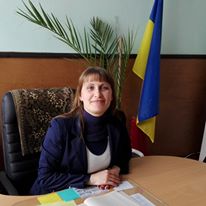 НІКОЛОВА Руслана Зіновіївна Працює	завідувач філії Плоцького закладу загальної                                                   середньої освіти І-ІІ ступенів – філія Виноградівського опорного закладу загальної середньої освіти І-ІІІ ступенів зі структурним підрозділом дошкільної освіти Арцизької районної ради Одеської областіГромадянство                       громадянка України Число, місяцьі рік народження                 18 грудня 1981 року            Місце народження              Україна, Одеська область, Арцизький р-н,               с. ВиноградівкаОсвіта                                    вища, Ізмаїльський державний  педагогічний                              університет, 2004, вчитель початкових класів                                                                           Науковий ступінь,вчене звання                         не маєВолодіння мовами               українською, російською, болгарською,        англійською – зі  словником                                                  Нагороди, почесні звання  немаєЗагальний стаж роботи     18 роківСтягнення                             не маєТрудова діяльність Директор 		                    Н.Г.Арабаджи09.2002 – 08.2006– вчитель образотворчого мистецтва Загальноосвітньої школи І-ІІ ступенів с.Плоцьк08.2006 – 12.2008– вихователь навчально-виховного комплексу «Загальноосвітня школа І-ІІ ступенів – дошкільний навчальний заклад» с.Плоцьк12.2008 – 09.2013–  вчитель початкових класів навчально-виховного комплексу «Загальноосвітня школа І-ІІ ступенів – дошкільний навчальний заклад» с.Плоцьк09.2013– 11.2015–  заступник директора з навчально-виховної роботи навчально-виховного комплексу «Загальноосвітня школа І-ІІ ступенів – дошкільний навчальний заклад» с.Плоцьк11.2015 – 09.2020–  директор Плоцького навчально-виховної роботи навчально-виховного комплексу «Загальноосвітня школа І-ІІ ступенів – дошкільний навчальний заклад» Арцизької районної ради Одеської області09.2020 – по теперішній час– завідувач Плоцького закладу загальної                                                   середньої освіти І-ІІ ступенів – філія Виноградівського опорного закладу загальної середньої освіти І-ІІІ ступенів зі структурним підрозділом дошкільної освіти Арцизької районної ради Одеської області